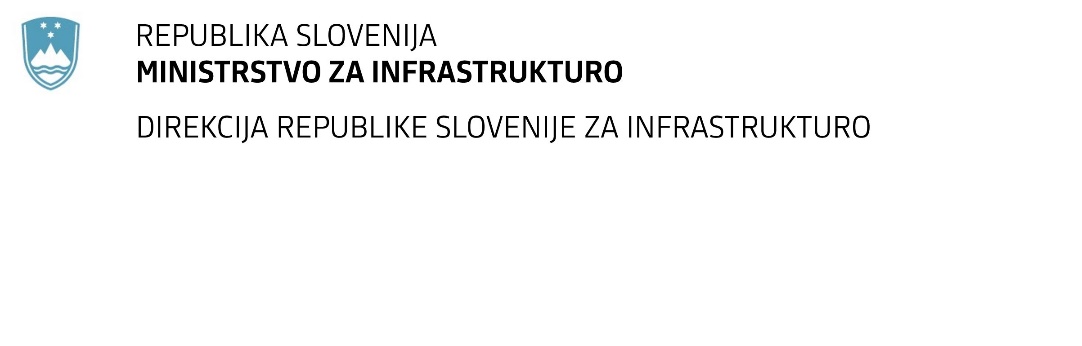 SPREMEMBA RAZPISNE DOKUMENTACIJE za oddajo javnega naročila Obvestilo o spremembi razpisne dokumentacije je objavljeno na "Portalu javnih naročil" in na naročnikovi spletni strani. Na naročnikovi spletni strani je priložen čistopis spremenjenega dokumenta. Obrazložitev sprememb:Spremembe so sestavni del razpisne dokumentacije in jih je potrebno upoštevati pri pripravi ponudbe.Številka:43001-175/2021-01oznaka naročila:A-84/21 S   Datum:01.06.2021MFERAC:2431-21-000680/0Priprava investicijsko-tehnične dokumentacije cestne in železniške infrastrukture za digitalizacijoV točki 3.3.3 Kakovost poslovanja točki je prišlo do napake pri navajanju ISO standarda, saj je navedeno, da naročnik posluje s sistemom kakovosti ISO 9001:2008, ki pa ni več veljaven standard. Direkcija RS za infrastrukturo posluje z novo verzijo certifikata ISO 9001:2015, kar se zahteva tudi od izvajalca. Točka 3.3.3 je popravljenaPrav tako se je v navodilu pojavila napaka pri poglavju 4, in sicer številčenje podpoglavij, ki je prav tako popravljeno.